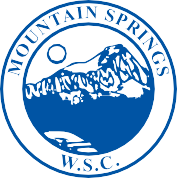 MOUNTAIN SPRINGS 
WATER SUPPLY CORPORATIONNOTICE OF MEETINGNotice is hereby given that the Board of Directors of the Mountain Springs Water Supply Corporation will have their regular Monthly Meeting at Mountain Springs Water Supply Office, 7131 E. FM 922, Valley View, Texas.  The meeting will be held Wednesday February 12, 2020, at 7:00 p.m.Call Meeting to OrderPublic Forum – 3 Minutes EachApprove January Meeting MinutesApprove January ExpendituresManager’s Report Well Operator’s Report Old Business
a.	North Oaks ~ Line Upgrade Possible Reimbursement
b.	Annual Meeting April 2nd – Candidates, Agenda, etc.New Business
a.	Non-Standard Service Application ~ The Meadows
b.	Leak Adjustments ~ Staley #33 & Grandi #1118
c.	Annual Employee Review & CompensationExecutive Session Adjourn MeetingP.O. Box 219 • 7131 E. FM 922 Valley View, Texas 76272Phone 940-637-2219 • Fax 940-637-2531mountainspringswatersupply.com